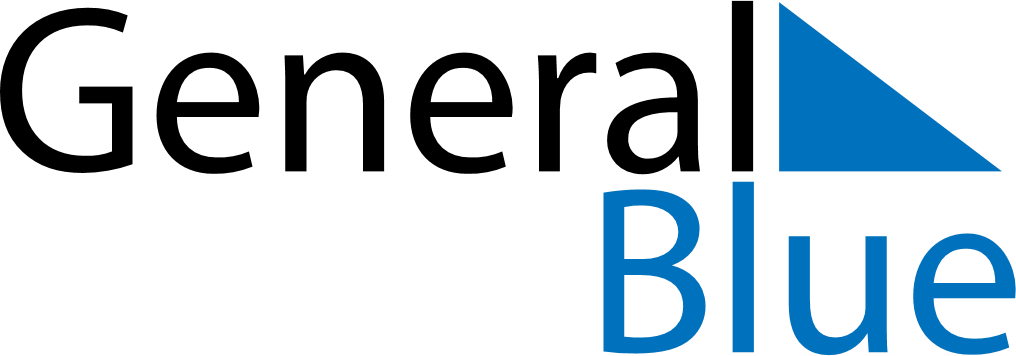 1689 1689 1689 1689 1689 1689 1689 FEBRUARYSundayMondayTuesdayWednesdayThursdayFridaySaturdayFEBRUARY12345FEBRUARY6789101112FEBRUARY13141516171819FEBRUARY20212223242526FEBRUARY2728MY NOTES